Šolski center Novo mestoŠegova ulica 1128000 Novo mesto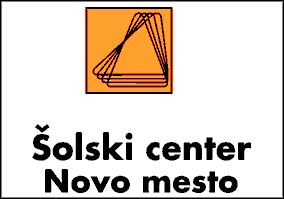 Seminarska nalogaUVODSrčno popuščanje je bolezensko stanje v katerem črpalna dejavnost srca ni dovolj, da bi zadostila vsem potrebam telesa. Nastane torej zaradi nepravilnega delovanja srca.Ločimo na akutno in kronično oslabelost, razdelimo pa na levostransko, desnostransko ali obojestransko oslabelost.Srčno popuščanje je edino med boleznimi srca in ožilja, ki se narašča predvsem v razvitih državah. Do tega pa je prišlo zaradi staranja prebivalstva.Med drugim pa moški za to boleznijo obolevajo pogosteje in v zgodnejši starosti kot ženske.V nadaljevanju seminarske naloge bom predstavila samo bolezen, njen potek, znake in posledice ter zdravstveno nego opredeljeno po  14. življenjskih aktivnostih.KAJ JE SRČNO POUŠČANJESrčno popuščanje ali srčna insuficienca se pojavi, ko srce ne zmore črpati krvi dovolj učinkovito in tako zagotoviti telesu zadostnega dotoka kisika in hranljivih snovi. Posledica je utrujenost, ki je  izrazita ob telesnem naporu ter slabša preskrbljenost organov s kisikom in hranilnimi snovmi. Ker srce ne črpa dovolj krvi, ta zastaja za srcem, kar povzroča zalivanje pljuč s tekočino in posledično oteženo dihanje. Slabši pretok skozi ledvica vodi k zadrževanju tekočine v telesu in nastanku oteklin (nog, trebuha, notranjih organov). Srčno popuščanje se lahko razvije postopoma ali hitro, odvisno od osnovne srčne bolezni.Srce vzdržuje normalen pretok krvi s pospešenim utripanjem, s povečanjem iztisa in povečanjem srčne mišice. Za telo je to dobro, za srce pa je to škodljivo. Mehanizmi, s katerimi srce vzdržuje normalen pretok krvi, sčasoma ne zadostujejo več in še oslabijo delovanje srca.Vzroki so tudi koronarne srčne bolezni, visok krvni tlak, redkeje pa napake srčnih zaklopk ali kardiomiopatije (bolezni srčne mišice).Dejavniki tveganja so še: kajenje, debelost, telesna neaktivnost, prekomerno uživanje alkohola in visok holesterol v krvi.Med presnovnimi boleznimi pa je vsepomenbnejši vzrok sladkorna bolezen.ZNAKI SRČNEGA POPUŠČANJAZmanjšana zmogljivostOteženo dihanje (dispnea), ki se sprva pojavlja pri naporih, kasneje pa tudi v mirovanjuMočno bitje srca pri naporih (npr. med hojo po stopnicah)Pogostejše tiščanje na vodo ponoči Kronični kašelj, ki se pojavlja pri obremenitvahHladne okončineZadrževanje vode  pljučni edem, in soli v telesuModrikavost ustnic, nosu in uhljevIzkašljevanje neproduktivnega izločka.Šibkost oziroma hitra utrujenostOtekanje gležnjev in nog (periferni edemi)Izguba apetita in trebušne težave Nereden hiter srčni utripDIAGNOZANajboljša je diagnostična metoda ultrazvočne preiskave srca saj omogoča neinvazivno ugotavljanje delovanje srca  in bolezni.Za pravilno načrtovanje zdravljenja je potrebo opredeliti stopnjo  srčnega popuščanja, ugotoviti katera osnovna bolezen ga je povzročila in povod za poslabšanje bolezni.Bolnike tako razdelimo v 4. funkcijske razrede po opredelitvi newyorškega kardiološkega društva. Bolniki, ki kljub bolezni srca nimajo težavBolniki, ki imajo težave ob zmernih in težjih telesnih obremenitvahBolniki s težavami pri lažjih vsakodnevnih dejavnostihBolniki s težavami v mirovanjuTaka razporeditev  je pomembna za odkrivanje bolezni katere potrebujejo kirurško zdravljenje, za samo prognozo in načrtovanje telesne vadbe.POSLEDICENezdravljeno srčno popuščanje zmanjšuje posameznikovo zmožnost za telesne napore in s tem kakovost njegovega življenja, napredovanje bolezni pa lahko tudi vodi v odpoved srca.Če srčno popuščanje pravočasno prepoznamo in pravilno zdravimo, se bolniku ne bo treba omejevati ali pa bodo potrebne le manjše omejitve in bo še naprej lahko živel skoraj tako, kot je bil vajen pred pojavom bolezni.Ob pojavu dušenja, hropenja in nemira naj oseba takoj poišče zdravniško pomoč.ZDRAVLJENJESPREMENJEN  NAČIN ŽIVLJENJA, kar pomeni omejevanje vnosatekočin in soli, telesna aktivnost, vzdrževanje normalne telesne teže, prenehanje kajenja in pitja alkohola …Pomembno je redno tehtanje in vzdrževanje stalne telesne teže. Omejevanje soli in vode sploh kadar se pojavijo znaki zadrževanja vode v telesu.Danes je pomembna tudi redna telesna vadba saj z njo izboljšamo mišično presnovo, mišice se okrepijo in izboljša se krvni pretok skozi njih. Priporočljiva je zlasti hoja.Z ZDRAVILI, kjer je pomembno, da upoštevamo navodila farmacevta inzdravnika. Pred uporabo preberemo navodila in se ob pojavu stranskih učinkom posvetujemo z zdravnikom. Pomembno je tudi dosledno jemanje zdravilZ zdravili predvsem poskušamo odstraniti težave, izboljšati kakovost življenja in zmanjšati umrljivost.Uporaba zdravil:DIURETIKI (pospešujejo izločanje vode skozi ledvica),ZAVIRALCI BETAKARDIOTONIKI (izboljšajo črpalno dejavnost srca. Uporabljamo ga pri prehitrem srčnem utripu)NITROGLICERIN (pri pljučnem edemu saj razbremeni srce)OPERATIVNO npr. transplantacija srca, vstavljanje začasne pomožnečrpalkeZDRAVSTVENA NEGA PO NEKATERIH AKTIVNOSTIH DihanjeJe ovirano med telesno obremenitvijo, pri večjem naporu ali v stanju mirovanja. Do tega pride zaradi nabiranja vode v pljučihPrehranjevanje in pitjeOmejimo vnos soli in vode. Pomembno je, da bolniku predpišemo pravo dietoIzločanje in odvajanjeIzločanje je slabše zaradi omejitve vnosa tekočinGibanje in ustrezna legaBolnik naj se čimveč giblje, predvsem hodi. Položaj naj bo polsedečiSpanje in počitekBolnik se ponoči večkrat prebuja zaradi bolečine in lovljenja sape Oblačenje in slačenjeBolnik se oblači sam, ob vidnem naporu pa mu pomagamo oz. če sam ne moreVzdrževanje normalne telesne temperatureOsebna higiena in urejenostIzogibanje nevarnostim v okoljuSepsaIn 12. Odnosi z ljudmi, izražanje čustev in izražanje verskih čustevIn  13. Koristno delo, razvedrilo in rekreacijaBolnik naj se čimveč giblje predvsem hodi14. Učenje in pridobivanje znanjaZAKLJUČEKTorej v tej seminarski nalogi sem prišla do pomembnega zaključka o tem kako je prekomerno soljena hrana škodljiva za naše srce.Ugotovila sem tudi, da moramo biti zelo pozorni na bolnika s srčnim popuščanjem predvsem poleti, ko se poti in se izloča še več vode, da  ne pride do dehidracije.LITERATURAPavel Berden, … Živimo s srcem,Društvo za zdravje srca in ožilja Slovenija, Ljubljana, 2001Krajnc Ivan in Pečovnik B. Breda,  Interna medicina za Visoko zdravstveno šolo, Visoka zdravstvena šola, Maribor, 2000http://www.viva.si/clanek.asp?id=1931 (29. 12. 2008)http://www.lek.si/slo/skrb-za-zdravje/srce-ozilje/srcno-popuscanje/ (29. 12. 2008)http://www.poslovni-bazar.si/?mod=articles&article=1649  (29. 12. 2008)